Publications: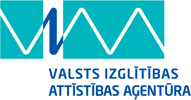 NORDPLUS projekts„Studēt vai strādāt?”(„To study or to work?”)projekta nr.          NPJR-2014/10407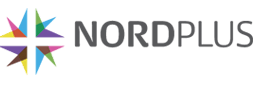 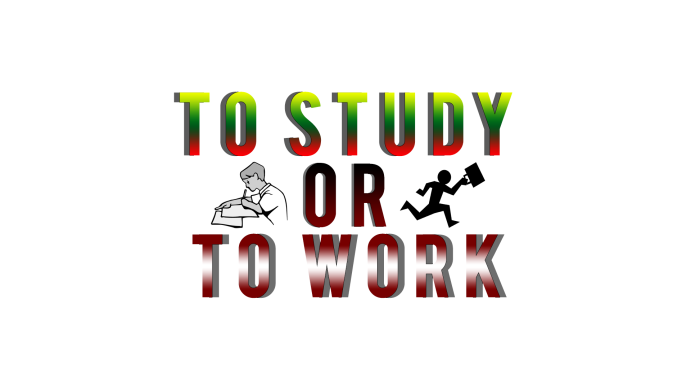 LatviaLithuaniahttp://www.4vsk.jelgava.lv/images/skolas_avize/2014_2015/avize_janvaris.pdfpage 11https://www.vrsa.lt/index.php?2280621113http://www.jelgavasvestnesis.lv/page/53?news_id=28751https://www.vrsa.lt/index.php?404564506http://www.izglitiba-kultura.lv/avize/nr7-473http://www.vrsa.lt/index.php?174790979